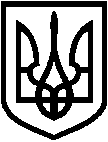 СВАТІВСЬКА РАЙОННА ДЕРЖАВНА АДМІНІСТРАЦІЯ ЛУГАНСЬКОЇ ОБЛАСТІРОЗПОРЯДЖЕННЯголови районної державної адміністрації_14.09.2018                                Сватове	№ _671Про внесення змін у відомості про засновника юридичної особи «Сватівський територіальний центр соціального обслуговування (надання соціальних послуг)»	З огляду на зміну назви Сватівської районної державної адміністрації на «Сватівська районна державна адміністрація Луганської області», яка є засновником Сватівського територіального центру соціального обслуговування (надання соціальних послуг), керуючись статтею 41 Закону України «Про місцеві державні адміністрації»:Директору Сватівського територіального центру соціального обслуговування (надання соціальних послуг) Честних О.М. здійснити організаційні заходи щодо внесення змін до відомостей про Сватівський територіальний центр соціального обслуговування (надання соціальних послуг), що містяться в Єдиному державному реєстрі юридичних осіб, фізичних осіб-підприємців та громадських формувань, а саме зміни повної та скороченої назви засновника на «Сватівська районна державна адміністрація Луганської області» та «Сватівська райдержадміністрація» відповідно.    Контроль за виконанням розпорядження покласти на начальника УСЗН районної державної адміністрації Шумакову Т.А.Голова райдержадміністрації                                                         Д.Х.Мухтаров